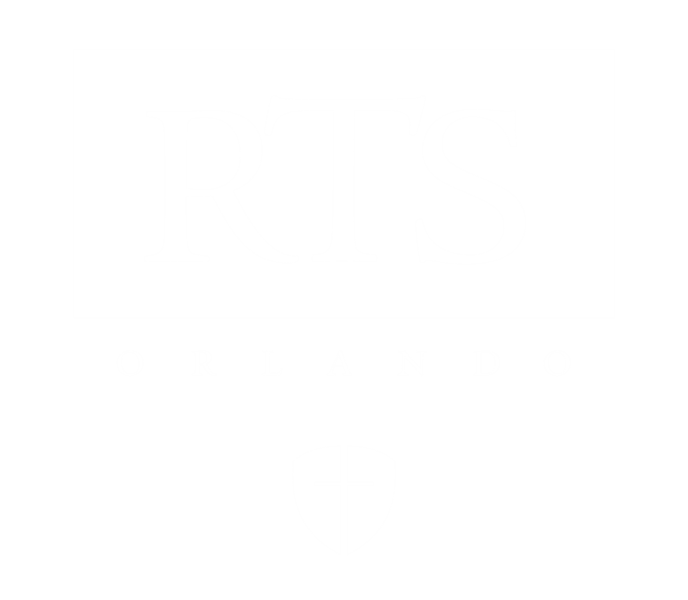 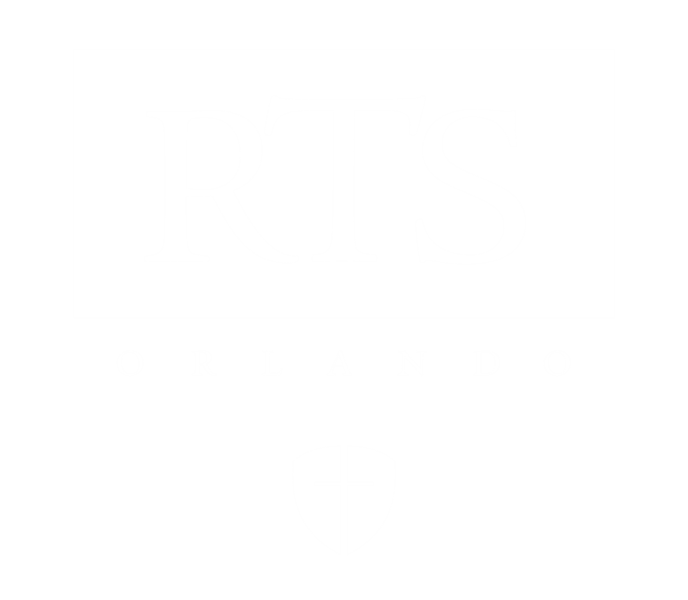 Professor’s Contact InformationName: John MuetherEmail: jmuether@rts.eduPhone: 407.278.4439Course DatesCourse Dates: December 2, 2019 – February 8, 2020In Class Dates: January 15 – January 17, 2020Course Completion Date: February 8, 2020Summary of Due Dates:December 6 at 9 amSubmit digest 1 (Augustine) December 13 at 9 amSubmit digest 2 (Thomas á Kempis)December 13 at 9 amDiscussion Post 1December 20 at 9 amSubmit digest 3 (John Calvin) December 27 at 9 amSubmit digest 4 (Jeremiah Burroughs)December 27 at 9 amDiscussion Post 2January 3 at 9 amSubmit digest 5 (Thomas Brooks)January 10 at 9 amSubmit digest 6 (Jonathan Edwards)January 10 at 9 amDiscussion Post 3January 15 at 9 amReadings 1-6 are to be completed January 24 at 9 am Submit digest 7 (Geerhardus Vos)January 31 at 9 amSubmit digest 8 (Dietrich Bonhoeffer) February 8 at 9amBook review dueOverview:Devotional writings from different periods of the history of the church are read and discussed to deepen the student’s knowledge of and love for God. Purpose:Herman Bavinck once wrote: “[In current literature] the spiritual understanding of the soul is missing. It seems that we no longer know what sin and grace, guilt and forgiveness, regeneration and conversion are. In theory we know them well, but we no longer know them in the majestic reality of life. For this reason the devotional literature of previous times always leaves a different impression than that of the present. Because, although we stand at some distance from it and its form is antiquated, it is and remains natural, in the true sense of the word, while that of the present, when it deals with the soul, seems unnatural and artificial. We feel, when we read the old writers, that we are offered a piece of life; it is reality itself, that we are privileged to view.”This class offers student the privilege to view the perspective of older writers on the devotional life, with the hope of developing habits of experiencing what C.S. Lewis called “the fresh breezes of the past.”Goals:This course exposes students to some of the most famous books in the Christian tradition authored by people on a quest for holiness. By discussing a cluster of popular texts and authors on the subject of godliness, students learn to read with discernment as they set their own devotion to God on a firm foundation.Course RequirementsReadingThis course requires a lot of reading over a very short period of time. Moreover, as devotional literature, these works demand our slow, careful, and reflective reading. Students will find it a challenge to complete this reading in a timely way. I urge you to set aside a particular day and time of the week to devote to this class. The Lord’s Day would be and especially fitting occasion to engage in a profitable study of these writers and subjects.Book DigestsStudents are to write digests on the assigned texts, and to come to class prepared to discuss each of the texts under consideration. They will read (in any edition, print or online) and write a 300-word response (ca. one page). What I am looking for in these responses is not a summary of the book but rather, how the author has challenged your notion of the Christian life. Digests express and assess ideas in your own words. Do more than supply extended quotations. Please submit good prose (in double-spaced, Times New Roman 12-point font).  Book ReviewStudents are to read an additional Christian devotional classic and submit a longer (5-7 page) book review of the book, including a summary of the most beneficial (if any) and most problematic (if any) aspects of the book. The reading choice is yours, but (1) it must total at least 200 pages; (2) it must be a book that you have not already read and which – to your knowledge – is not required in another RTS course; and (3) it is recommended – but not required – that you choose from among the titles on the list below. (Please ask if you want to read a text that is not on this list.)Discussion PostsStudents are to participate in three class discussions on the Canvas discussion board. For each topic, you are to respond to the question posed and then interact with at least one other student's response.AssessmentReading Digests: 70%Book Review: 20%Discussion Posts and Class Participation: 10%Grading PolicyLate work will be penalized 1 letter grade per day, unless prior permission for late submission was granted.The RTS grading scale used in this course can be found by consulting the RTS Catalog, page 47.Course ScheduleOnline ScheduleWeek of December 2Augustine, Confessions To be read: Books 1-10Submit digest 1Week of December 9Thomas á Kempis, The Imitation of Christ To be read: books 1-2Submit digest 2Week of December 16Topic: Calvin, Little Book on the Christian LifeTo be read: allSubmit digest 3Week of December 23Topic: Jeremiah Burroughs, The Rare Jewel of Christian Contentment To be read: chapter 1 Submit digest 4Week of December 30Topic: Thomas Brooks, Precious Remedies Against Satan’s DevicesTo be read: chapters 1-2Submit digest 5Week of January 6 Topic: Jonathan Edwards, Heaven, A World of Love To be read: all Submit digest 6Week of January 20 Topic: Geerhardus Vos, “Heavenly-mindedness” To be read: all Submit digest 7Week of January 27 Topic: Dietrich Bonhoeffer, Cost of Discipleship To be read: chapter 1 (“Cheap Grace”) Submit digest 8Week of February 3 To be read: Christian devotional classic of student’s choosing Submit book reviewIn Class ScheduleJanuary 15Introduction January 16Survey of Augustine, Thomas, and Calvin January 17Survey of Burroughs, Brooks, Edwards, and Vos Further ReadingAlleine, Joseph. Sure Guide to Heaven (or Alarm to the Unconverted). Ames, William, The Marrow of Theology. Baxter, Richard. Dying Thoughts. Bernard of Clairvaux. On Loving God. Boston, Thomas. The Beauties of Boston. Brainerd, David. The Diary of David Brainerd.Brooks, Thomas. Christ is the Life of Believers.Brooks, Thomas. The Secret Key to Heaven. Burroughs, Jeremiah. Gospel Remission. Edwards, Jonathan. The Religious Affections.Edwards, Jonathan. Charity and Its Fruits. Flavel, John. Christ Altogether Lovely.Goodwin, Thomas. The Vanity of Thoughts. Gurnall, William. The Christian in Complete Armor (abridged version is fine). Guthrie, William. The Christian’s Great Interest. Hooker, Thomas. Danger of Desertion, or A Farewell Sermon of Mr. Thomas Hooker.Law, William. A Serious Call to a Devout and Holy Life.Manton, Thomas. Let Patience Have Its Perfect Work. M’Cheyne, Robert Murray. A Basket of Fragments. Murray, Andrew. Humility. Newton, John. Out of the Depths. Newton, John. Selected Letters and Poems of John Newton. Owen, John. Communion with God. Owen, John. The Glory of Christ. Owen, John. Indwelling Sin in Believers. Owen, John. Triumph Over Temptation.Rutherford, Samuel. The Letters of Samuel Rutherford. Rutherford, Samuel. The Loveliness of Christ. Ryle, J.C. Holiness.Ryle, J.C. Practical Religion. Sibbes, Richard. Divine Meditations.Sibbes, Richard. Bruised Reed. Watson, Thomas. A Test of Assurance. Watson, Thomas. The Doctrine of Repentance.Watson, Thomas. All Things for Good. 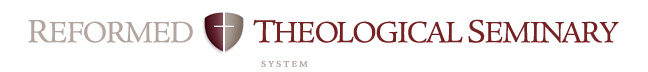 Course Objectives Related to MDiv* Student Learning OutcomesCourse:  Classics of Personal Devotion		 Professor:  Muether	Campus:  Orlando	 Date: Winter 2020MDiv* Student Learning OutcomesIn order to measure the success of the MDiv curriculum, RTS has defined the following as the intended outcomes of the student learning process.  Each course contributes to these overall outcomes. This rubric shows the contribution of this course to the MDiv outcomes. *As the MDiv is the core degree at RTS, the MDiv rubric will be used in this syllabus.MDiv* Student Learning OutcomesIn order to measure the success of the MDiv curriculum, RTS has defined the following as the intended outcomes of the student learning process.  Each course contributes to these overall outcomes. This rubric shows the contribution of this course to the MDiv outcomes. *As the MDiv is the core degree at RTS, the MDiv rubric will be used in this syllabus.RubricStrongModerateMinimalNoneMini-JustificationArticulation  (oral & written)Broadly understands and articulates knowledge, both oral and written, of essential biblical, theological, historical, and cultural/global information, including details, concepts, and frameworks.StrongParticipation in class discussions.ScriptureSignificant knowledge of the original meaning of Scripture.  Also, the concepts for and skill to research further into the original meaning of Scripture and to apply Scripture to a variety of modern circumstances. (Includes appropriate use of original languages and hermeneutics; and integrates theological, historical, and cultural/global perspectives.)MinimalPrerequisite for, but not the main focus of the class.Reformed TheologySignificant knowledge of Reformed theology and practice, with emphasis on the Westminster Standards. ModerateImportant to see how Reformed theology relates to Reformed spirituality.SanctificationDemonstrates a love for the Triune God that aids the student’s sanctification.StrongPoint of the class is to learn from voices in the past that model our growth in sanctification. Desire for WorldviewBurning desire to conform all of life to the Word of God.ModerateLearning to love God in all circumstances of life.Winsomely ReformedEmbraces a winsomely Reformed ethos. (Includes an appropriate ecumenical spirit with other Christians, especially Evangelicals; a concern to present the Gospel in a God-honoring manner to non-Christians; and a truth-in-love attitude in disagreements.)StrongExposure to difference voices in different ages calls for humility and discernment in learning from other traditions.PreachAbility to preach and teach the meaning of Scripture to both heart and mind with clarity and enthusiasm.MinimalPersonal devotional life should influence pulpit ministryWorshipKnowledgeable of historic and modern Christian-worship forms; and ability to construct and skill to lead a worship service.MinimalPrivate worship shapes public worshipShepherdAbility to shepherd the local congregation: aiding in spiritual maturity; promoting use of gifts and callings; and encouraging a concern for non-Christians, both in  and worldwide.MinimalA familiarity with devotional literature will help a pastor to commend appropriate titles to his flock.